Sprucewood Elementary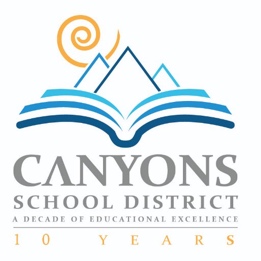 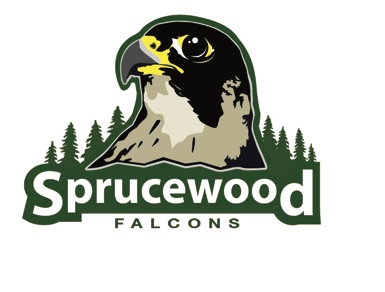 School Community Council Meeting Minutes March 10th, 2020Members Present:Guests: Kimberly Ranney (Sprucewood Achievement Coach)	Amanda Oaks (Canyons School District Board Member - District 6)Minutes:Meeting called to order at 4:03February Meeting Minutes T. Leininger motioned for approval, A. Holbrook secondedVote was unanimous in approvalTargeted Support and InstructionL. Reynolds developed and sent a survey, through email, out to 65 different families Hope is to have at least half (30) families be willing, though even if there’s fewer, her leaning is that it ought to go forwardDeadline for completion is 3/11/20T. Hortin and J. Dyer raised a question of funding and what money is tied to the different levels of TSIL. Reynolds clarified that no money is tied to it, at least at the level Sprucewood is at, and funds for the program will be drawn out of the land trust fundsTargeted School Support PlanLast year, TSSP funds were used to fund .5 of an FTEThis year, the FTE enrollment numbers (as of March 2020) allow for keeping everyone without using any TSSP funds, which has opened up the use of .5 FTEThe council needs to decide how to use this .5 FTE L. Reynolds presented several ideas on how to use it; the council discussed pros and cons of each:Hire a half-time teacher who would teach half of two classes for part of the dayHire aides (~2) to support larger classesUse it to fund a social worker, guidance counselor, or school psychologist so that there is someone at Sprucewood full time, not needing to be split between schoolsThe funding decision for both land trust and TSSP must be submitted by April 13th While a lot of dialogue was had surrounding the several options, the council agreed to an interceding meeting on March 30th to further and finish the discussionLand Trust Funds for 2020-21Will revisit at the March 30th meetingPotential Amendments to current year Land Trust FundsFunding the before school program associated with TSIT. Hortin motioned to approve, J. Dyer secondedVote was unanimous in the affirmativeBuying the 95% Group KitT. Hortin motioned to approve, J. Dyer secondedVote was unanimous in the affirmativeMeeting adjourned at 5:09 to meet on Monday, March 30th FacultyCommunityLori Reynolds (Principal)Jason Dyer (Chair)Cindy Bronson (Teacher)Alison HolbrookIsaiah Folau (Teacher)Tess HortinTricia LeiningerJenni Morgan (Vice Chair)